Supplementary MaterialsIntegrating Tumour Sequencing into Clinical Practice for Patients with Mismatch Repair-Deficient Lynch Syndrome Spectrum CancersKatherine Dixon1, Mary-Jill Asrat2, Angela C. Bedard2, Kristin Binnington2, Katie Compton2, Carol Cremin2, Nili Heidary2, Zoe Lohn2, Niki Lovick2, Mary McCullum2, Allison Mindlin2, Melanie O'Loughlin2, Tammy Petersen2, Cheryl Portigal-Todd2, Jenna Scott2, Genevieve St-Martin2, Jennifer Thompson2, Ruth Turnbull2, Sze Wing Mung2, Quan Hong2, Marjorie Bezeau2,3, Ian Bosdet4, Tracy Tucker4, Sean Young4, Stephen Yip4, Gudrun Aubertin5, Katherine A. Blood1,2,5, Jennifer Nuk1,2*, Sophie Sun2,6*, Kasmintan A. Schrader1,2*1 Department of Medical Genetics, University of British Columbia, Vancouver, BC, Canada2 Hereditary Cancer Program, BC Cancer, Vancouver, BC, Canada3 Laboratory of Transdisciplinary Research in Genetics, Medicines and Social Sciences, Sherbrooke's University Hospital Center of Clinical Research, QC, Canada4 Department of Pathology and Laboratory Medicine, University of British Columbia, Vancouver, BC, Canada5 Department of Medical Genetics, Vancouver Island Health Authority, Victoria, BC, Canada6 Department of Medical Oncology, BC Cancer, Vancouver, BC, Canada*Co-senior authorsSupplementary Table 1. Demographic and clinical information by predicted cancer origin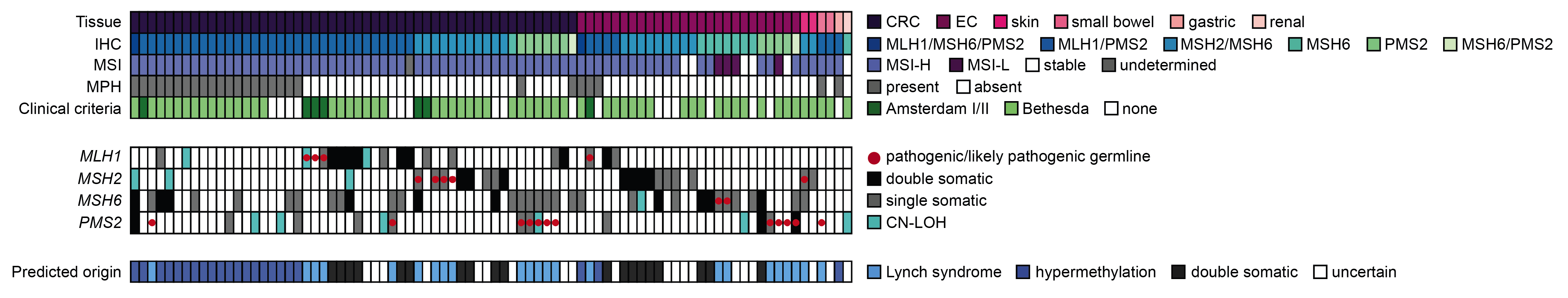 Supplementary Figure 1. Tumour characteristics and sequencing results for dMMR Lynch syndrome spectrum cancers identified by IHC-based tumour screening. CN-LOH, copy neutral loss of heterozygosity; CRC, colorectal cancer; EC, endometrial cancer; IHC, immunohistochemistry; MPH, MLH1 promoter hypermethylation; MSI, microsatellite instability; MSI-H, MSI high; MSI-L, MSI low.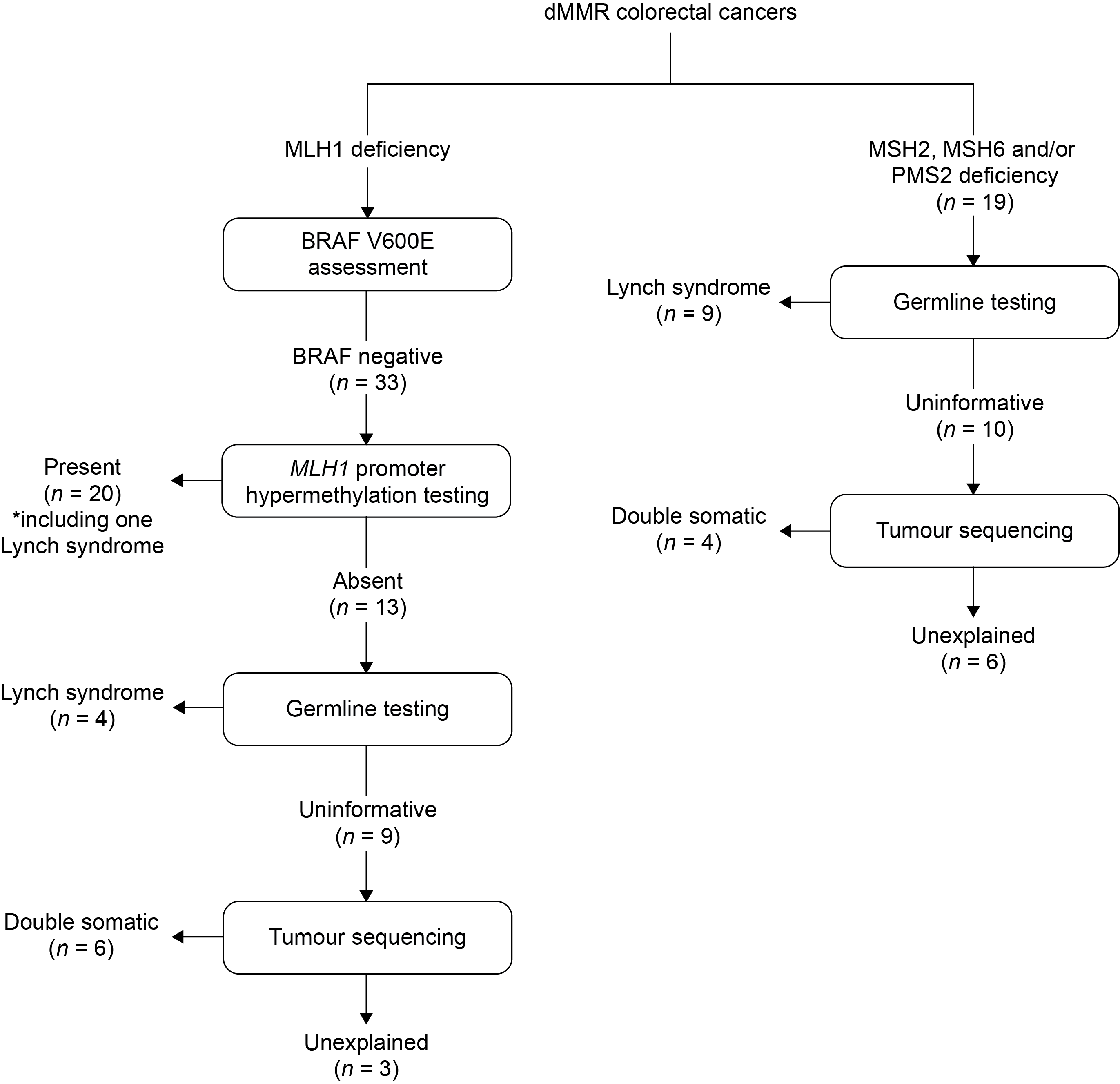 Supplementary Figure 2. Updated testing algorithm for dMMR colorectal cancers and distribution of cases based on data from the current study. *One PMS2 carrier would not have been referred for germline genetic testing based on MLH1 promoter methylation in their tumour and absence of a personal or family history suggestive of Lynch syndrome.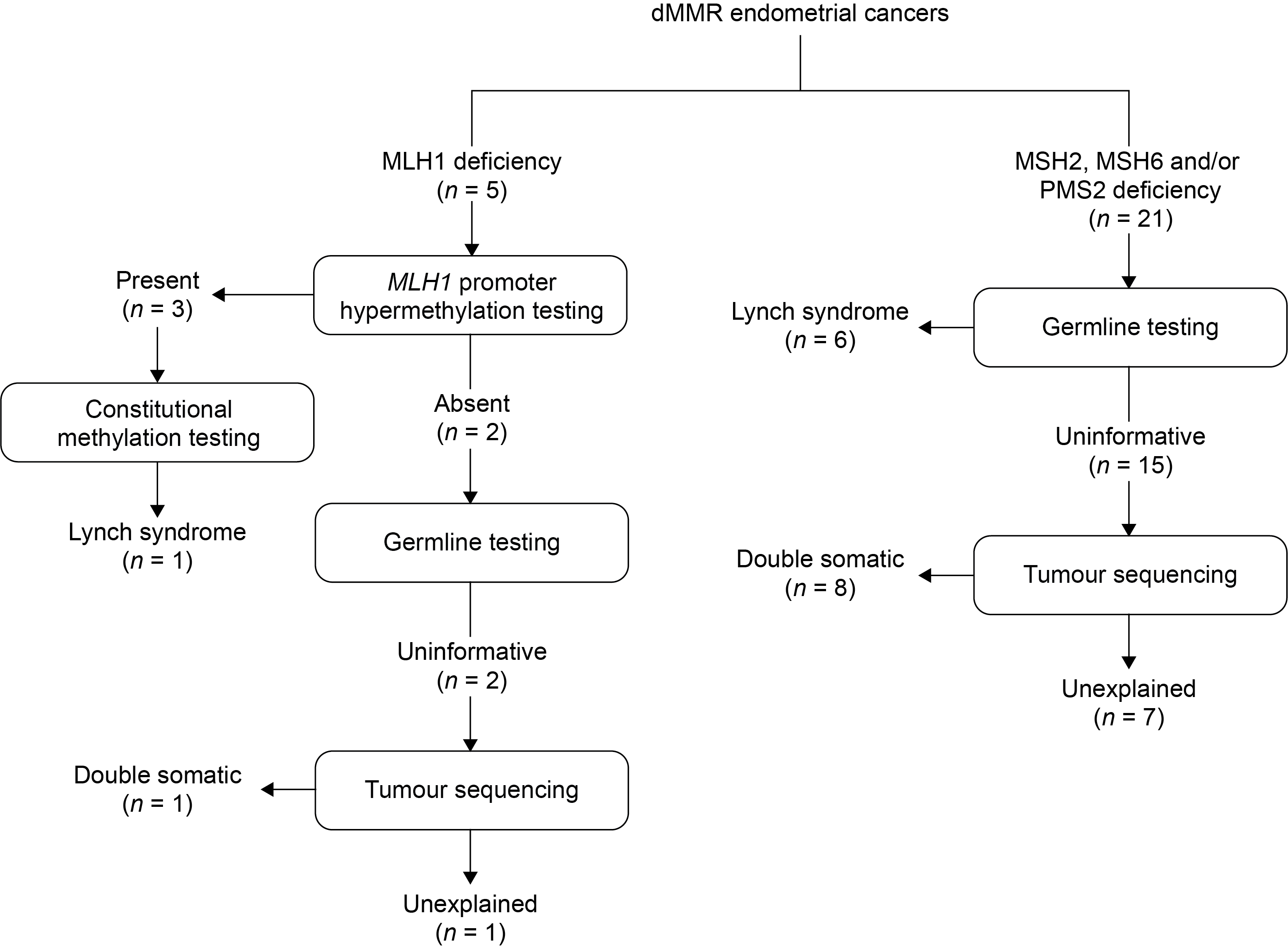 Supplementary Figure 3. Updated testing algorithm for dMMR endometrial cancers and distribution of cases based on data from the current study. *Testing for constitutional methylation was indicated for one individual meeting Amsterdam I criteria.Lynch syndromeMLH1 promoter hypermethylationDouble somatic variantsUnexplainedTotal (n = 84)23 (27)22 (26)19 (23)20 (24)Age at earliest diagnosis, median (range)52 (32-86)71.5 (33-87)53 (28-77)55.5 (24-84)PREMM5 score, median (range)7.7 (0.9-50)2.2 (0.9-14)2.9 (1.7-9.0)2.9 (1.2-50)Clinical testing criteria    Amsterdam I/II (n = 7)5101    Revised Bethesda (n = 59)16151315    None (n = 18)2664PREMM5 score    < 2.5% (n = 35)51587    ≥ 2.5% (n = 49)1871113Colorectal (n = 52)14 (27)19 (37)10 (19)9 (17)    Sex        Female5736        Male91273    TNM stage        I/II0124        III/IV121744        Unknown2141    Histologic grade        Well- to moderately-differentiated11756        Poorly- to undifferentiated21252        Unknown1001Endometrial (n = 26)7 (27)2 (8)9 (35)8 (31)    TNM stage        I/II4266        III/IV1021        Unknown2011    FIGO grade        16144        2-31153        Unknown0001Other (n = 6)2 (33)1 (17)03 (50)